                                            Игра «Внимательные ушки»Цель: закрепление и активизация словарного запаса, развитие слухового внимания.Взрослый просит ребенка поднять руку, если он произнесет слово неправильно, если правильно – хлопнуть в ладоши. «Неправильное» слово ребенок должен исправить (произнести правильно).ГаГочка                                                  2. Буха 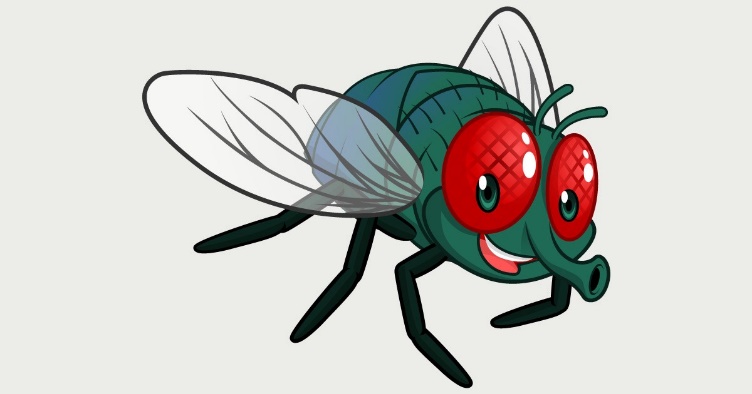 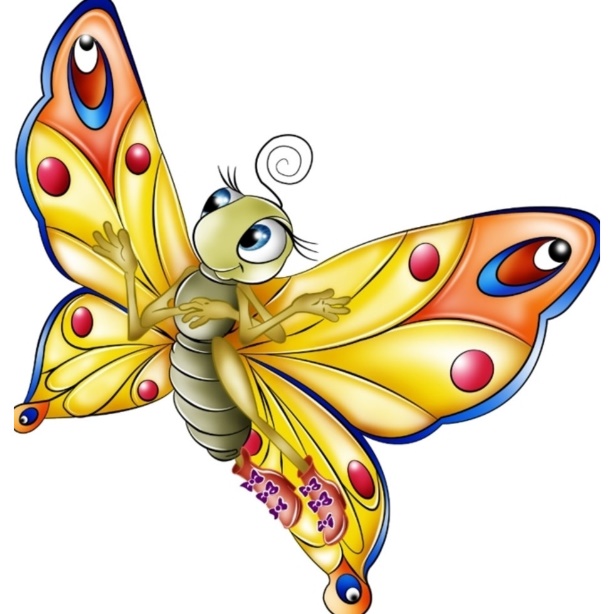 3.Домар                                                            4.     Пузнечик     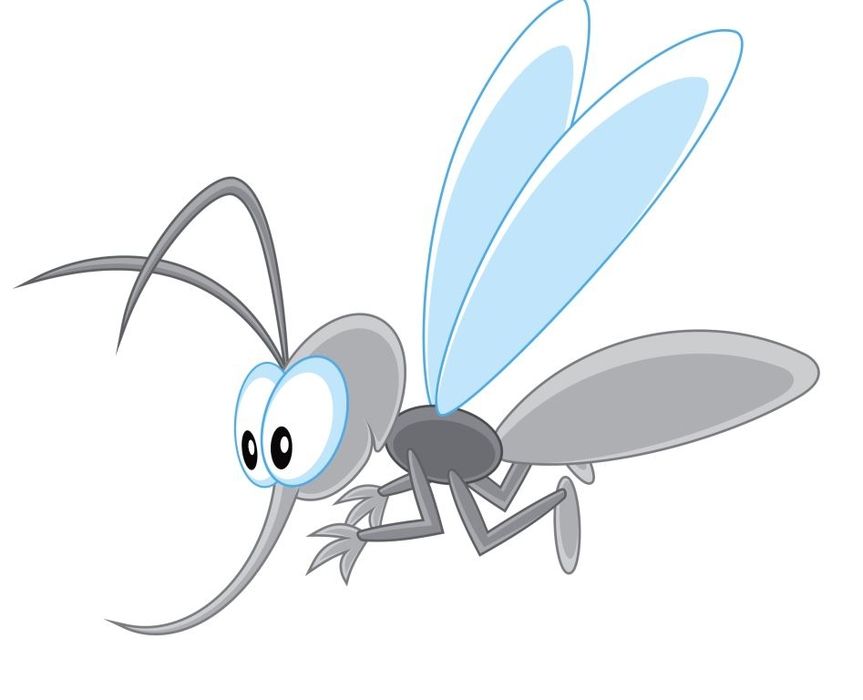 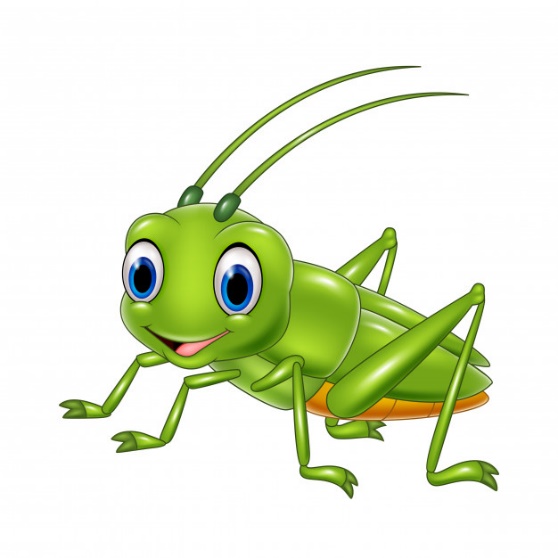 5. Фчела                                                                 6. Зуравей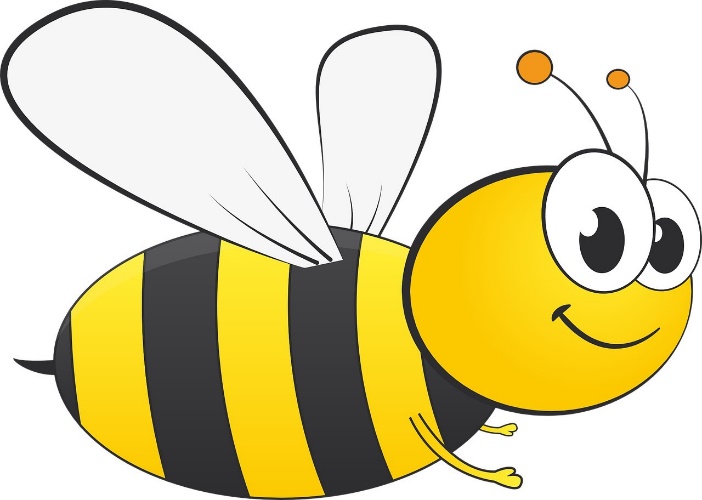 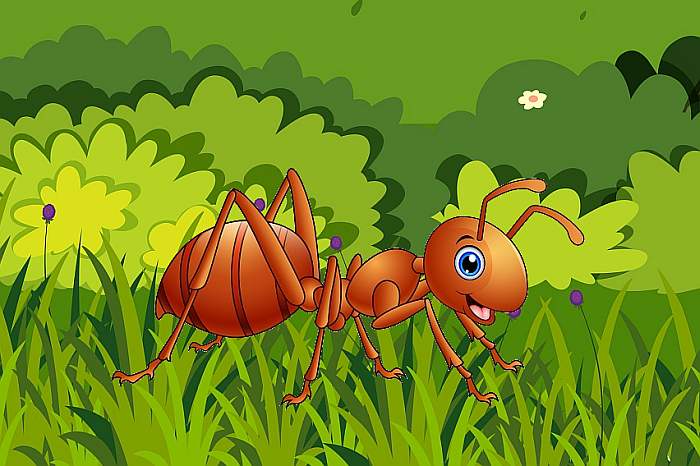 